Project Assistant and Auditor role descriptions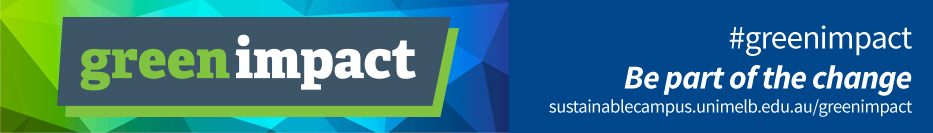 Project AssistantStudent AuditorRole objectiveEncourage, motivate and support an assigned Green Impact team in implementing sustainability actions in its department or area of work.Conduct an environmental audit of the sustainability actions implemented by a Green Impact team.What the role involvesAttend training and support sessions to learn environmental management and behaviour change techniques in the workplace.Meet regularly with your assigned Green Impact team.Support the team to implement sustainability actions and ensure timely submission of the toolkit.Communicate with the Sustainability Team on the progress of your assigned team.Attend training to learn how to conduct an environmental auditAudit at least one, Green Impact team on the sustainability actions that they have implemented.Time commitmentApprox. 1⁄2 hour- 1 hour per week for 5 months1 full day of (9-5pm) which includes training and auditing.WhenProject Assistants applications open up in April. You will need to attend a training course during the semester before you can start. Project Assistants will support teams until October.Audits will take place in October.Skills and experiences you will gainTeamwork, communication and project management. Opportunity to develop networks with academic and professional staff at the University.Practical experience in implementing sustainability actions.Insight into effective behaviour change methods.Training in environmental auditing - Conduct your own environmental audit.Develop communication techniques and practical experience in sustainability.Learn from students and staff who have implemented sustainability actions in their place of influence.